دعوة عامةسيتم بمشيئة الله تعالى  مناقشة رسالة الماجستير المقدمة من الباحثة / هبه سعيد عبد الرحمن محمد  بكالوريوس تمريض – قسم تمريض الأطفال – جامعة الزقازيق بعنوان  العدوى الطفيلية وتأثيرها على  النمو والتحصيل الدراسي بين أطفال المدارس الابتدائية فى مركز ههيا  وذلك فى يوم الثلاثاء الموافق 28/8/2018م 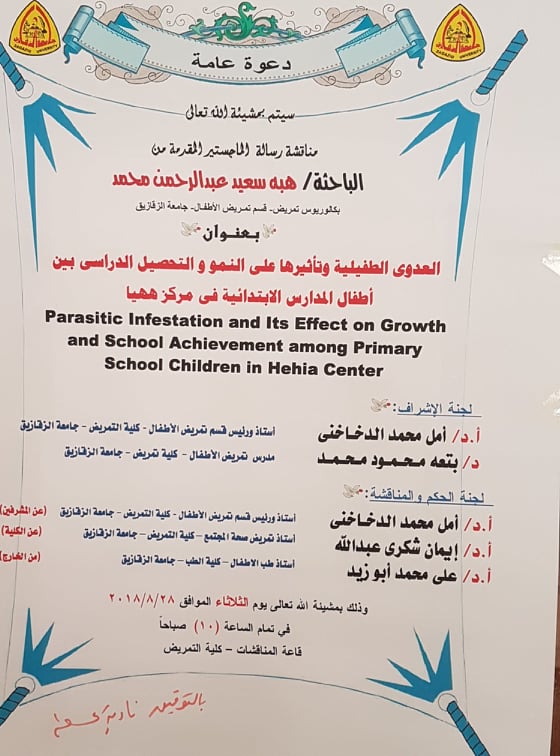 